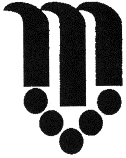 1964-2014MORAVÍN, svaz moravských vinařů, z. s.Zámek 1, 692 01 MikulovMoravín, svaz moravských vinařů pro své členy, zájemce z řad vinařů a vinařskou veřejnost pořádá a srdečně zve na AKTIV K OCHRANĚ RÉVY VINNÉpřednášející Ing. Petr Ackermannúterý, 7. června 2016 v 9.00 hod.KINOKLUB MIKULOV, Česká 160/4, Mikulov - městské kino naproti poště.Program: současné ohrožení vinic a potřeba ošetření proti chorobám a škůdcům révy vinnédiskuse Prezence: od 8.30 hod. Vložné: členové Moravínu 30,-- Kč, ostatní zájemci 50,-- Kč. Odborný garant za Moravín Vladimíra Seidlová.Srdečně zveme a přejeme řadu odborných zážitků.Výbor Moravínu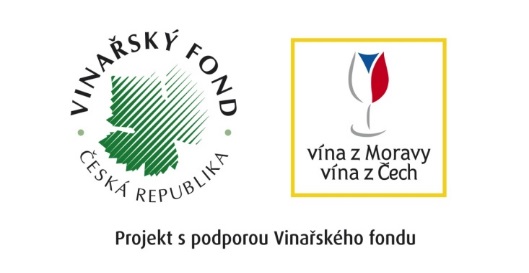 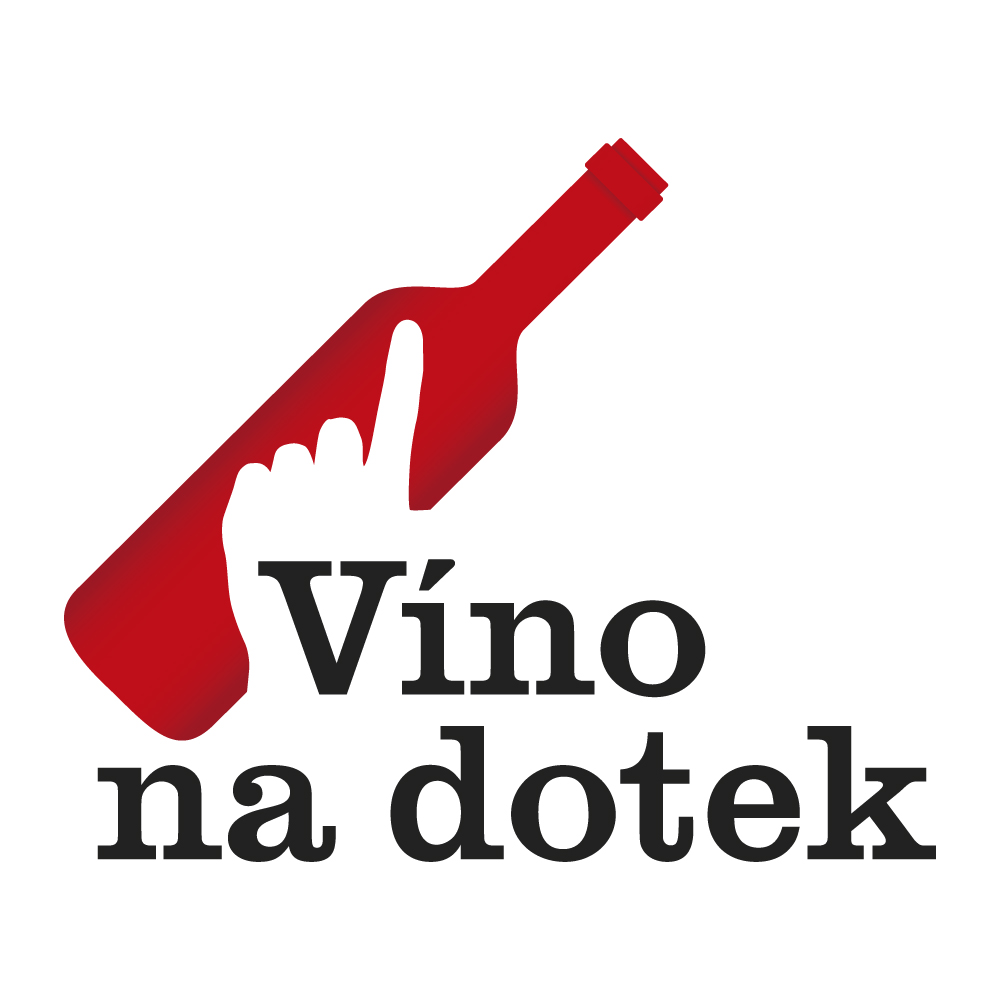 Moravín, svaz moravských vinařů z. s., KORESPONDENČNÍ ADRESA: NOVÁ 48, 692 01 MIKULOV,P. O. Box 88, p. MIKULOV, www.moravin.eu; info@moravin.eu; vseidlova@iol.cz; tel. 602559226